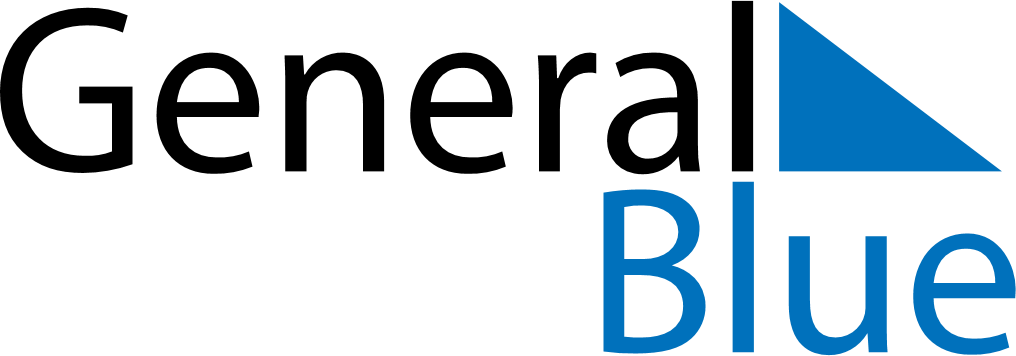 July 2024July 2024July 2024July 2024July 2024July 2024Jokioinen, Kanta-Haeme, FinlandJokioinen, Kanta-Haeme, FinlandJokioinen, Kanta-Haeme, FinlandJokioinen, Kanta-Haeme, FinlandJokioinen, Kanta-Haeme, FinlandJokioinen, Kanta-Haeme, FinlandSunday Monday Tuesday Wednesday Thursday Friday Saturday 1 2 3 4 5 6 Sunrise: 3:59 AM Sunset: 11:00 PM Daylight: 19 hours and 1 minute. Sunrise: 4:00 AM Sunset: 10:59 PM Daylight: 18 hours and 59 minutes. Sunrise: 4:01 AM Sunset: 10:58 PM Daylight: 18 hours and 57 minutes. Sunrise: 4:03 AM Sunset: 10:57 PM Daylight: 18 hours and 54 minutes. Sunrise: 4:04 AM Sunset: 10:56 PM Daylight: 18 hours and 52 minutes. Sunrise: 4:06 AM Sunset: 10:55 PM Daylight: 18 hours and 49 minutes. 7 8 9 10 11 12 13 Sunrise: 4:07 AM Sunset: 10:54 PM Daylight: 18 hours and 46 minutes. Sunrise: 4:09 AM Sunset: 10:53 PM Daylight: 18 hours and 43 minutes. Sunrise: 4:11 AM Sunset: 10:51 PM Daylight: 18 hours and 40 minutes. Sunrise: 4:12 AM Sunset: 10:50 PM Daylight: 18 hours and 37 minutes. Sunrise: 4:14 AM Sunset: 10:48 PM Daylight: 18 hours and 33 minutes. Sunrise: 4:16 AM Sunset: 10:46 PM Daylight: 18 hours and 30 minutes. Sunrise: 4:18 AM Sunset: 10:45 PM Daylight: 18 hours and 26 minutes. 14 15 16 17 18 19 20 Sunrise: 4:20 AM Sunset: 10:43 PM Daylight: 18 hours and 23 minutes. Sunrise: 4:22 AM Sunset: 10:41 PM Daylight: 18 hours and 19 minutes. Sunrise: 4:24 AM Sunset: 10:39 PM Daylight: 18 hours and 15 minutes. Sunrise: 4:26 AM Sunset: 10:37 PM Daylight: 18 hours and 11 minutes. Sunrise: 4:28 AM Sunset: 10:35 PM Daylight: 18 hours and 6 minutes. Sunrise: 4:31 AM Sunset: 10:33 PM Daylight: 18 hours and 2 minutes. Sunrise: 4:33 AM Sunset: 10:31 PM Daylight: 17 hours and 58 minutes. 21 22 23 24 25 26 27 Sunrise: 4:35 AM Sunset: 10:29 PM Daylight: 17 hours and 53 minutes. Sunrise: 4:37 AM Sunset: 10:27 PM Daylight: 17 hours and 49 minutes. Sunrise: 4:40 AM Sunset: 10:25 PM Daylight: 17 hours and 44 minutes. Sunrise: 4:42 AM Sunset: 10:22 PM Daylight: 17 hours and 40 minutes. Sunrise: 4:44 AM Sunset: 10:20 PM Daylight: 17 hours and 35 minutes. Sunrise: 4:47 AM Sunset: 10:18 PM Daylight: 17 hours and 30 minutes. Sunrise: 4:49 AM Sunset: 10:15 PM Daylight: 17 hours and 25 minutes. 28 29 30 31 Sunrise: 4:52 AM Sunset: 10:13 PM Daylight: 17 hours and 21 minutes. Sunrise: 4:54 AM Sunset: 10:10 PM Daylight: 17 hours and 16 minutes. Sunrise: 4:56 AM Sunset: 10:08 PM Daylight: 17 hours and 11 minutes. Sunrise: 4:59 AM Sunset: 10:05 PM Daylight: 17 hours and 6 minutes. 